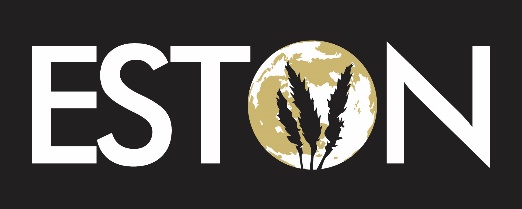 Status UpdateTown of Eston 2019 Strategic PrioritiesAs of January 2020Overarching PrinciplesDecisions and projects will be approached with the following themes in mind:Overarching Areas of FocusKey projects and activities in 2019 will be based on the following four areas of focus or ‘pillars’:PlanningInitiate the creation of an asset management system. In progress, item for 2020.Create a long-term fire capital plan and related funding strategy. Complete and on-goingInitiate planning processes for recreation capital initiatives such as dressing rooms and the paddling pool. Simultaneously, review the sustainability and funding strategy for recreation capital reserves. On-GoingDevelop the urban orchard.  Not CompletePlanning and strategies to revitalize River Trek Not CompletePlanning an indoor Farmers Market CompleteLibrary continue and grow programming (speakers, town book club, ongoing children actives) Complete and on-goingCapital and InfrastructureWater meters and auto reads. Project to be completed in 2020FOB Water fill system based on volume not time. CompleteImplement the next phase of landfill capital purchases and infrastructure development to ensure operational needs and efficiencies are achieved. On-GoingExplore of backup power for emergency response purposes. CompleteServing the Community, Programming and EventsImplement further administrative efficiencies and service offerings (e-billing, on-line payments at additional banks). 2020 initiativeExplore the delivery a community-wide fall event. Moved to 2020, combined event with Recreation and Economic DevelopmentContinue to refine current and explore new recreation programming, including initiatives resulting from the Saskatchewan in motion project. 2019 a new female ball program was initiated. Additional programming was dependent on winning the Saskatchewan in Motion.Continue to promote and grow programming at the library (Summer programs, open to all, speakers)        Complete and on-goingGovernance and PolicySelect key bylaws and policies for review and revision, taking into consideration. Complete and on-goingNote that operations for the Health Care and Cemetery departments are overseen by the RM of Snipe Lake No. 259. For information on priorities for those departments, please contact the RM directly.Continuous ImprovementCustomer ServicePlanningCommunicationActivities will be approached with a goal of achieving excellence and being better at what we do and how we do it every day.We will approach changes with improvement to and enhancement of the end user experience in mind.We will undergo sound planning processes that will assist in preparing us for the future and maintaining a sustainable community.We will strive to enhance communication and connectedness internally, externally and with key partners and stakeholders.Planning Capital and InfrastructureServing the Community, Programming and EventsGovernance and Policy